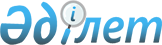 Орал қаласы аумағында сайлау учаскелерін құру туралы
					
			Күшін жойған
			
			
		
					Батыс Қазақстан облысы Орал қаласы әкімінің 2011 жылғы 1 желтоқсандағы № 120 шешімі. Батыс Қазақстан облысы Әділет департаментінда 2011 жылғы 2 желтоқсанда № 7-1-218 тіркелді. Күші жойылды - Батыс Қазақстан облысы Орал қаласы әкімінің 2014 жылғы 17 ақпандағы № 3 шешімімен      Ескерту. Күші жойылды - Батыс Қазақстан облысы Орал қаласы әкімінің 17.02.2014 № 3 шешімімен (алғашқы ресми жарияланған күнінен бастап қолданысқа енгізіледі)      Қазақстан Республикасының 1995 жылғы 28 қыркүйектегі "Қазақстан Республикасындағы сайлау туралы" Конституциялық Заңының 23-бабына, Қазақстан Республикасының 2001 жылғы 23 қаңтардағы "Қазақстан Республикасындағы жергілікті мемлекеттік басқару және өзін-өзі басқару туралы" Заңының 33-бабына сәйкес, Орал қалалық сайлау комиссиясының келісімі бойынша ШЕШІМ ЕТЕМІН:



      1. Орал қаласының аумағында сайлау учаскелерi қосымшаға сәйкес құрылсын.



      2. Сайлау учаскелерінің шекаралары туралы сайлаушыларды бұқаралық ақпарат құралдары арқылы хабарландырсын.



      3. Осы шешімнің орындалуын бақылау қала әкімінің орынбасары А. С. Сафималиевке жүктелсін.



      4. Осы шешім алғаш ресми жарияланған күннен кейін қолданысқа енгізіледі.      Қала әкімі                       С. Оразов      КЕЛІСІЛДІ:      Орал қалалық сайлау

      комиссиясының төрағасы

      _____________Абулхатин Ерболат Махамбетұлы

      01.12.2011 ж.

Орал қаласы әкімінің

2011 жылғы 1 желтоқсандағы

N 120 шешіміне қосымша Орал қаласы аумағындағы сайлау учаскелері      N 454 сайлау учаскесі

      М. Жүнісов көшесі, 12, "N 1 жалпы орта білім беру мектебі" мемлекеттік мекемесі.

      Чагано-Набережная көшесінен Е. Пугачев көшесі бойымен Құрманғазы көшесіне дейін, Құрманғазы көшесімен Орал өзенінің жайылмасына дейін, Орал және Шаған өзендері жайылмасымен Чагано-Набережная көшесіне дейін, Чагано-Набережная көшесiмен Е. Пугачев көшесiне дейiн, Учужный затонды қосқанда.      N 455 сайлау учаскесі

      Достық-Дружба даңғылы, 162, "М. Өтемісов атындағы Батыс Қазақстан мемлекеттік университеті" республикалық мемлекеттік қазыналық кәсіпорны.

      Достық-Дружба даңғылынан В. Чапаев көшесі бойымен Құрманғазы көшесiне дейін, Құрманғазы көшесiмен Е. Пугачев көшесiне дейін, Е. Пугачев көшесімен Достық-Дружба даңғылына дейін, Достық-Дружба даңғылымен В. Чапаев көшесiне дейін. "Облыстық тері-венериологиялық диспансері" Мемелекеттік коммуналдық қазыналық кәсіпорны.      N 456 сайлау учаскесi

      Ғ. Қараш көшесi 12, "Батыс Қазақстан гуманитарлық академиясы" жеке мемлекеттік емес мекемесі.

      Дәулеткерей көшесi бойымен Чагано-Набережная көшесiнен Достық-Дружба даңғылына дейін, Достық-Дружба даңғылымен Е. Чапаев көшесiне дейін, Е. Чапаев көшесi бойымен Чагано-Набережная көшесiне дейін, Чагано-Набережная көшесiмен Дәулеткерей көшесiне дейін.      N 457 сайлау учаскесi

      А. Карев көшесi 24, "N 6 жалпы орта білім беру мектебі" мемлекеттік мекемесі.

      А. Карев көшесi бойымен Достық-Дружба даңғылынан Құрманғазы көшесiне дейін, Құрманғазы көшесiмен Е. Чапаев көшесiне дейін, Е. Чапаев көшесiмен Достық-Дружба даңғылына дейін, Достық–Дружба даңғылымен А. Карев көшесiне дейін.      N 458 сайлау учаскесi

      Мұхит көшесi 2а, "N 43 жалпы орта білім беру мектебі" мемлекеттік мекемесі.

      Дәулеткерей көшесi бойымен Құрманғазы көшесiнен Перевалочно-Набережная көшесiне дейін, Перевалочно-Набережная көшесiмен Орал өзенiне дейін, Орал өзенi бойымен Құрманғазы көшесiне дейін, Құрманғазы көшесiмен Дәулеткерей көшесiне дейін.      N 459 сайлау учаскесi

      Достық-Дружба даңғылы, 173, "Ж. Досмұхамедов атындағы Орал педагогикалық колледжi" мемлекеттік коммуналдық қазыналық кәсіпорны.

      Д. Нұрпейісова көшесi бойымен Чагано-Набережная көшесiнен Достық-Дружба даңғылына дейін, Достық-Дружба даңғылымен Дәулеткерей көшесiне дейін, Дәулеткерей көшесiмен Чагано-Набережная көшесiне дейін, Чагано-Набережная көшесiмен Д. Нұрпейісова көшесiне дейін.      N 460 сайлау учаскесi

      Д. Нұрпейісова көшесi, 17, "А. Островский атындағы Орал драма театры" мемлекеттік коммуналдық қазыналық кәсіпорны.

      Л. Толстой көшесi бойымен Достық-Дружба даңғылынан Құрманғазы көшесiне дейін, Құрманғазы көшесiмен А. Карев көшесiне дейін, А. Карев көшесiмен Достық-Дружба даңғылына дейін, Достық-Дружба даңғылымен Л. Толстой көшесiне дейін.      N 461 сайлау учаскесi

      Ж. Молдағалиев көшесi 35, "N 40 орта білім беру мектебі" мемлекеттік мекемесі.

      Құрманғазы көшесiнен Л. Толстой көшесі бойымен Перевалочно-Набережная көшесiне дейін, Перевалочно-Набережная көшесiмен Дәулеткерей көшесiне дейін, Дәулеткерей көшесiмен Құрманғазы көшесiне дейін, Құрманғазы көшесiмен Л. Толстой көшесiне дейін.      N 462 сайлау учаскесi

      Сарайшық көшесi, 27/1, "Аншлаг" жауапкершілігі шектеулі серіктестігінің Мәдениет сарайы.

      Л. Толстой көшесi бойымен Приречная көшесiнен Достық-Дружба даңғылына дейін, Достық-Дружба даңғылымен Д. Нұрпейісова көшесiне дейін, Д. Нұрпейісова көшесiмен Чагано-Набережная көшесiне дейін, Чагано-Набережная көшесiмен және одан әрi Приречная көшесiмен Л. Толстой көшесiне дейін.      N 463 сайлау учаскесi

      Т. Масин көшесi, 37/4, "N 3 жалпы орта білім беру мектебі" мемлекеттік мекемесі.

      С. Сейфуллин көшесi бойымен Қ. Рысқұлбеков көшесiнен С. Есқалиев көшесiне дейін, С. Есқалиев көшесiмен Л. Толстой көшесiне дейін, Л. Толстой көшесiмен Приречная көшесiне дейін, Приречная көшесiмен және одан әрi Қ. Рысқұлбеков көшесi бойымен С. Сейфуллин көшесiне дейін.      N 464 сайлау учаскесi

      Т. Масин көшесi, 48, "Орал газ, мұнай және салалық технологиялар колледжi" мемлекеттік коммуналдық қазыналық кәсіпорны.

      М. Ықсанов көшесi бойымен С. Есқалиев көшесiнен Құрманғазы көшесiне дейін (Құрманғазы көшесiндегi 100, 102, 104, 106, 108, 110 - тұрғын үйлердi қосқанда), Құрманғазы көшесiмен Л. Толстой көшесiне дейін, Л. Толстой көшесiмен С. Есқалиев көшесiне дейін, С. Есқалиев көшесiмен М. Ықсанов көшесiне дейін.      N 465 сайлау учаскесi

      Мұхит көшесi, 55, "Жайық Пресс" жауапкершілігі шектеулі серіктестігі.

      Құрманғазы көшесінен С. Сейфуллин көшесi бойымен О. Исаев көшесiне дейін, О. Исаев көшесiмен М. Ықсанов көшесiне дейін, М. Ықсанов көшесiмен Перевалочно-Набережная көшесiне дейін, Перевалочно-Набережная көшесiмен Л. Толстой көшесiне дейін, Л. Толстой көшесiмен Құрманғазы көшесiне дейін, Құрманғазы көшесiмен (100, 102, 104, 106, 108, 110 тұрғын үйлердi қоспағанда) С. Сейфуллин көшесiне дейін.      N 466 сайлау учаскесi

      А. Құсайынов көшесi, 38, "Құрманғазы атындағы саз колледжі" мемлекеттік коммуналдық қазыналық кәсіпорны.

      Евразия даңғылы бойымен Стадионный тұйығынан Достық-Дружба даңғылына дейін, Достық-Дружба даңғылымен М. Ықсанов көшесiне дейін (Достық-Дружба даңғылы, 203 - тұрғын үйді қоспағанда), М. Ықсанов көшесiмен С. Есқалиев көшесiне дейін, С. Есқалиев көшесi бойымен С. Сейфуллин көшесiне дейін Шаған өзенi жайылмасына дейін, Шаған өзенi жайылмасымен Стадионнный тұйығына дейін.      N 467 сайлау учаскесi

      М. Ықсанов көшесі, 71, "N 1 балалар музыкалық мектебі" мемлекеттік коммуналдық қазыналық кәсіпорны.

      Евразия даңғылы бойымен Достық-Дружба даңғылынан Х. Чурин көшесiне дейін, Х. Чурин көшесiмен А. Құсайынов көшесiне дейін, А. Құсайынов көшесiмен М. Жүнісов көшесiне дейін, М. Жүнісов көшесiмен М. Ықсанов көшесiне дейін, М. Ықсанов көшесiмен Достық-Дружба даңғылына дейін, Достық–Дружба даңғылымен Евразия даңғылына дейін (Достық-Дружба даңғылы, 203 - тұрғын үйді қосқанда). М. Ықсанов көшесiндегi 73, 73/1, 73/2; Қ. Аманжолов көшесiндегi 105, 111; Достық-Дружба даңғылындағы 203, 206; Евразия даңғылындағы 50, 52, 52/1, 54, 54/1, 56, 60, 60/1 - тұрғын үйлер.      N 468 сайлау учаскесi

      М. Ықсанов көшесi, 75, "N 21 жалпы орта білім беру мектебі" мемлекеттік мекемесі.

      Евразия даңғылы бойымен Х. Чурин көшесiнен Құрманғазы көшесiне дейін, Құрманғазы көшесiмен М. Ықсанов көшесiне дейін (150, 152, 154 тұрғын үйлердi қосқанда), М. Ықсанов көшесiмен М. Жүнісов көшесiне дейін, М. Жүнісов көшесiмен А. Құсайынов көшесiне дейін, А. Құсайынов көшесiмен Х. Чурин көшесiне дейін, Х. Чурин көшесiмен Евразия даңғылына дейін. Құрманғазы көшесiндегi 150, 152, 154 161, 163, 165; М. Ықсанов көшесiндегi 75, 87, 87/1, 89; Х. Чурин көшесiндегі 136; Евразия даңғылындағы 64 - тұрғын үйлер.      N 469 сайлау учаскесi

      М. Ықсанов көшесi, 111, "N 7 жалпы орта білім беру мектебі" мемлекеттік мекемесі.

      Евразия даңғылы бойымен Құрманғазы көшесiнен А. Скоробогатов көшесiне дейін, А. Скоробогатов көшесiмен А. Құсайынов көшесiне дейін, А. Құсайынов көшесiмен О. Исаев көшесiне дейін, О. Исаев көшесiмен С. Сейфуллин көшесiне дейін, С. Сейфуллин көшесiмен Құрманғазы көшесiне дейін, Құрманғазы көшесiмен Евразия даңғылына дейін (150, 152, 154 - тұрғын үйлердi қоспағанда). Ә. Кердері көшесiндегi 129, 131, 133, 135, 136; М. Ықсанов көшесiндегi 52, 68, 100; Мұхит көшесiндегi 95, 95/1; Құрманғазы көшесiндегi 112, 112/1 тұрғын үйлер; Евразия даңғылындағы 86, 88, 88/1 - тұрғын үйлер.      N 470 сайлау учаскесi

      Ә. Әйтиев көшесi, 100, "Облыстық жоғарғы спорт шеберлігі мектебі" мемлекеттік коммуналдық қазыналық кәсіпорны.

      Евразия даңғылы бойымен А. Скоробогатов көшесiнен Ростошинская көшесiне дейін, Ростошинская көшесiмен Перевалочно-Набережная көшесiне дейін, Перевалочно-Набережная көшесiмен М. Ықсанов көшесiне дейін, М. Ықсанов көшесiмен О. Исаев көшесiне дейін, О. Исаев көшесiмен А. Құсайынов көшесiне дейін, А. Құсайынов көшесiмен А. Скоробогатов көшесiне дейін, А. Скоробогатов көшесiмен Евразия даңғылына дейін.      N 471 сайлау учаскесi

      Евразия даңғылы, 31, "N 27 орта білім беру мектебі" мемлекеттік мекемесі.

      А. Тайманов көшесi бойымен "N 1 кәсіптік лицей" мемлекеттік мекемесі аумағының оңтүстiк шекарасынан Н. Сдықов көшесiне дейін, Н. Сдықов көшесiмен С. Есқалиев көшесiне дейін, С. Есқалиев көшесiмен Евразия даңғылына дейін, Евразия даңғылымен және одан әрi Парковая тұйығы бойымен Шаған өзенi жайылмасына дейін, Шаған өзенi жайылмасы бойымен "N 1 кәсіптік лицей" мемлекеттік мекемесінің оңтүстiк шекарасына дейін.       N 472 сайлау учаскесi

      Достық-Дружба даңғылы, 218, "Орал қаржы-экономикалық колледжі" мемлекеттік емес мекемесі.

      С. Есқалиев көшесінен Н. Сдықов көшесі бойымен Г. Жуков көшесіне дейін, Г. Жуков көшесімен М. Мәметова көшесiне дейін, М. Мәметова көшесiмен Қ. Аманжолов көшесіне дейін, Қ. Аманжолов көшесімен Евразия даңғылына дейін, Евразия даңғылымен Достық-Дружба даңғылына дейін, Достық-Дружба даңғылымен Алмазов көшесіне дейін, Алмазов көшесімен С. Есқалиев көшесіне дейін, С. Есқалиев көшесімен Н. Сдықов көшесіне дейіН. М. Мәметова көшесiндегi 48, 50, 50/1, 69, 71; С. Есқалиев көшесiндегi 182, 186; Алмазов көшесiндегi 46, 59; Қ. Аманжолов көшесiндегi 123/2; Н. Сдықов көшесіндегі 64; Достық–Дружба даңғылындағы 216, 216/1, 216/2, 218/1, 218/2, 219, 221, 222, 223, 224, 226, 231, 232, 234, 236, 238, 240, 240/1; Евразия даңғылындағы 35/1, 35/2 - тұрғын үйлердi қосқанда.      N 473 сайлау учаскесi

      Алмазов көшесi, 65, "N 17 жалпы орта білім беру мектебі" мемлекеттік мекемесі.

      М. Мәметова көшесi бойымен Қ. Аманжолов көшесiнен М. Жүнісов көшесiне дейін, М. Жүнісов көшесiмен Алмазов көшесiне дейін, Алмазов көшесiмен Х. Чурин көшесiне дейін, Х. Чурин көшесiмен Евразия даңғылына дейін, Евразия даңғылымен Қ. Аманжолов көшесiне дейін, Қ. Аманжолов көшесiмен М. Мәметова көшесiне дейін. М. Мәметова көшесiндегi 52, 54; М. Жүнісов көшесiндегi 177, 179, 180; Алмазов көшесiндегi 58, 58"а", 60, 63; Қ. Аманжолов көшесiндегi 123/1, 125, 125/1, 133, 135, 137, 139, 141, 162, 170, 175, 175/1; Евразия даңғылындағы 37, 39 - тұрғын үйлер.      N 474 сайлау учаскесi

      Алмазов көшесi, 67, "N 19 жалпы орта білім беру мектебі" мемлекеттік мекемесі.

      М. Мәметова көшесi бойымен М. Жүнісов көшесiнен Құрманғазы көшесiне дейін, Құрманғазы көшесiмен Евразия даңғылына дейін, Евразия даңғылымен Х. Чурин көшесiне дейін, Х. Чурин көшесiмен Алмазов көшесiне дейін, Алмазов көшесiмен М. Жүнісов көшесiне дейін, М. Жүнісов көшесiмен М. Мәметова көшесiне дейін. М. Мәметова көшесiндегi 54/1, 54/2, 56; Құрманғазы көшесiндегi 167, 169, 171, 173, 175, 177; Х. Чурин көшесiндегi 119, 119/1, 123, 160, 162; Алмазов көшесiндегi 62, 69; М. Жүнісов көшесiндегi 178, 184, 186; Евразия даңғылындағы 49, 51 - тұрғын үйлер.      N 475 сайлау учаскесi

      Құрманғазы көшесі, 156, "N 3 балалар-жасөспірімдер спорт мектебі" мемлекеттік коммуналдық қазыналық кәсіпорны.

      Алмазов көшесi бойымен Құрманғазы көшесiнен Мұхит көшесiне дейін, Мұхит көшесiмен Р. Егізбаев көшесiне дейін, Р. Егізбаев көшесiмен О. Исаев көшесiне дейін, О. Исаев көшесiмен Евразия даңғылына дейін, Евразия даңғылымен Құрманғазы көшесiне дейін, Құрманғазы көшесiмен Алмазов көшесiне дейін.       N 476 сайлау учаскесi

      Евразия даңғылы, 87, "N 36 жалпы орта білім беру мектебі" мемлекеттік мекемесі.

      Р. Егізбаев көшесi бойымен О. Исаев көшесiнен Ростошинская көшесiне дейін, Ростошинская көшесiмен Евразия даңғылына дейін, Евразия даңғылымен О. Исаев көшесiне дейін, О. Исаев көшесiмен Р. Егізбаев көшесiне дейін.       N 477 сайлау учаскесi

      Г. Жуков көшесi, 17, "N 35 мектеп-лицей" мемлекеттік мекемесі.

      Ә. Молдағұлова көшесi бойымен "N 1 кәсіптік лицей" мемлекеттік мекемесі аумағының оңтүстiк шекарасынан Құрманғазы көшесiне дейін, Құрманғазы көшесiмен М. Мәметова көшесiне дейін, М. Мәметова көшесiмен Г. Жуков көшесiне дейін, Г. Жуков көшесiмен Н. Сдықов көшесiне дейін (Достық-Дружба даңғылындағы 240, 240/1 - үйлерді қоспағанда), Н. Сдықов көшесiмен А. Тайманов көшесiне дейін, А. Тайманов көшесiмен "N 1 кәсіптік лицей" мемлекеттік мекемесі аумағының оңтүстiк шекарасына дейін (А. Тайманов көшесіндегі 221, 221/1 - тұрғын үйлерді қосқанда).      N 478 сайлау учаскесi

      М. Мәметова көшесi, 81, "Қазақстандық инновациялық телекоммуникациялық жүйелер университеті" ғылыми білім кешені қауымдастығы.

      М. Мәметова көшесi бойымен Құрманғазы көшесiнен Мұхит көшесiне дейін (Құрманғазы көшесіндегі 192, 194, 196, 198; Мұхит көшесіндегі 130, 134 - тұрғын үйлерді қосқанда), Мұхит көшесiмен Алмазов көшесiне дейін, Алмазов көшесiмен Құрманғазы көшесiне дейін, Құрманғазы көшесiмен М. Мәметова көшесiне дейін.       N 479 сайлау учаскесi

      Г. Жуков көшесi, 19, "N 45 жалпы орта білім беру мектебі" мемлекеттік мекемесі.

      Шаған өзенi жайылмасынан "Орал-Саратов" темiр жолының желiсi бойымен бұрынғы жиһаз фабрикасы аумағының шығыс шекарасына дейін, бұрынғы жиһаз фабрикасы аумағының шығыс шекарасымен Ә. Молдағұлова көшесiне дейін, Ә. Молдағұлова көшесiмен және одан әрi "N 1 кәсіптік лицей" мемлекеттік мекемесі аумағының оңтүстiк шекарасы бойымен Шаған өзенi жайылмасына дейін (А. Тайманов көшесіндегі 221, 221/1 - тұрғын үйлерді қоспағанда), Шаған өзенi жайылмасы бойымен "Орал-Саратов" темiр жолы желiсiне дейін.       N 480 сайлау учаскесi

      Ә. Молдағұлова көшесi, 22, "Мемлекеттік жер ресурстары ғылыми-өндірістік орталығының" Батыс Қазақстан облыстық еншілес кәсіпорны.

      Бұрынғы жиһаз фабрикасы аумағының шығыс шекарасынан "Орал-Илецк" темiр жол желiсiнiң бойымен И. Куличев көшесiне дейін, И. Куличев көшесiмен А. Щурихин көшесiне дейін, А. Щурихин көшесiмен Р. Егізбаев көшесiне дейін, Р. Егізбаев көшесiмен Мұхит көшесiне дейін, Мұхит көшесiмен М. Мәметова көшесіне дейін (Мұхит көшесіндегі 130, 134 - үйлерді қоспағанда), М. Мәметова көшесімен Құрманғазы көшесіне дейін, Құрманғазы көшесiмен Ә. Молдағұлова көшесiне дейін (Құрманғазы көшесіндегі 192, 194, 196, 198 - үйлерді қоспағанда), Ә. Молдағұлова көшесiмен бұрынғы жиһаз фабрикасы аумағының шығыс шекарасына дейін.       N 481 сайлау учаскесi

      Жезқазған көшесi, 1, "N 25 жалпы орта білім беру мектебі" мемлекеттік мекемесі.

      Деповская көшесi бойымен И. Куличев көшесiнен Арал көшесiне дейін, Арал көшесiмен Молдавская көшесіне дейін, Молдавская көшесімен Ярославская көшесiне дейін, Ярославская көшесiмен Мельничная көшесiне дейін(Ярославская көшесіндегі 10 - үйді қоспағанда), Мельничная көшесiмен Евразия даңғылына дейін, Евразия даңғылымен Ростошинская көшесiне дейін, Ростошинская көшесiмен Р. Егізбаев көшесiне дейін, Р. Егізбаев көшесiмен А. Щурихин көшесiне дейін, А. Щурихин көшесiмен И. Куличев көшесiне дейін, И. Куличев көшесiмен Деповская көшесiне дейін.       N 482 сайлау учаскесi

      Евразия даңғылы, 238, "N 4 кәсіптік лицей" мемлекеттік мекемесі.

      Ростошинская көшесi бойымен Набережная Старица көшесiнен Евразия даңғылына дейін, Евразия даңғылымен Мельничная көшесiне дейін, Мельничная көшесiмен Ярославская көшесiне дейін (Ярославская көшесіндегі 10 - үйді қосқанда), Ярославская көшесiмен Молдавская көшесiне дейін, Молдавская көшесiмен Арал көшесіне дейін, Арал көшесімен Деповская көшесіне дейін, Деповская көшесімен Набережная Старица көшесiне дейін, Набережная Старица көшесi бойымен Ростошинская көшесiне дейін.       N 483 сайлау учаскесi

      Ю. Гагарин көшесi, 3, "N 22 жалпы орта білім беру мектебі" мемлекеттік мекемесі.

      В. Чкалов көшесi бойымен Жымпиты көшесiнен Теректi көшесiне дейін, Теректi көшесiмен Жамбыл көшесiне дейін, Жамбыл көшесiмен Ш. Айталиев көшесiне дейін, Ш. Айталиев көшесiмен Ю. Гагарин көшесiне дейін, Ю. Гагарин көшесiмен және одан әрi бұрынғы "Уральскпромстрой" құрылыс материалдары және үй құрылысы" ұжымдық кооперативі аумағының батыс шекарасы бойымен Жайық өзенiне дейін, Жайық өзенi бойымен және одан әрi оның жайылмасымен Набережная Старица көшесіне дейін, Набережная көшесімен Жымпиты көшесіне дейін, Жымпиты көшесiмен В. Чкалов көшесiне дейін.       N 484 сайлау учаскесi

      Алматы көшесi, 109/2, "N 31 жалпы орта білім беру мектебі" мемлекеттік мекемесі.

      В. Чкалов көшесi бойымен Теректi көшесiнен Фабричная көшесiне дейін, Фабричная көшесiмен Жамбыл көшесiне дейін, Жамбыл көшесiмен Теректi көшесiне дейін, Теректi көшесiмен Чкалов көшесiне дейін.       N 485 сайлау учаскесi

      С. Датов көшесі, 13/1, "Отделстрой" өндірістік копперативі.

      Фабричная көшесiнен В. Чкалов көшесi бойымен Қаратөбе көшесіне дейін, Қаратөбе көшесімен Жамбыл көшесiне дейін, Жамбыл көшесiмен Фабричная көшесiне дейін, Фабричная көшесiмен В. Чкалов көшесiне дейін.       N 486 сайлау учаскесi

      Демократическая көшесі, 1/2, "Жайық Жарығы" жауапкершілігі шектеулі серіктестігі.

      Ш. Айталиев көшесінен Жамбыл көшесі бойымен С. Датов көшесіне дейін, С. Датов көшесімен Гагарин көшесіне дейін, Гагарин көшесімен Ш. Айталиев көшесіне дейін.       N 487 сайлау учаскесi

      Жданов көшесi, 48, "N 32 жалпы орта білім беру мектебі" мемлекеттік мекемесі.

      Гагарин көшесi бойымен Шалқар көшесiнен Бухарская көшесiне дейін, Бухарская көшесiмен бұрынғы ет-консерві комбинаты аумағына апаратын теміржол тармағына дейін, бұрынғы ет-консерві комбинаты аумағына апаратын теміржол тармағымен Лесозащитная көшесіне дейін, Лесозащитная көшесімен Орал өзені жайылмасына дейін, Орал өзенi жайылмасымен Жданов көшесіне дейін, Жданов көшесімен Шалқар көшесіне дейін (Жданов көшесіндегі 46 - үйді қоспағанда), Шалқар көшесімен Ю. Гагарин көшесiне дейін. "Ақ жол" халықаралық әуежайы" акционерлік қоғамының жатақханасы.      N 488 сайлау учаскесi

      Гагарин көшесі, 105/3, "Жастар шығармашылық орталығы" мемлекеттік коммуналдық қазыналық кәсіпорны.

      С. Датов көшесінен Жамбыл көшесі бойымен Ружейников көшесіне дейін, Ружейников көшесімен Ю. Гагарин көшесіне дейін, Ю. Гагарин көшесімен С. Датов көшесіне дейін, С. Датов көшесімен Жамбыл көшесіне дейін.       N 489 сайлау учаскесi

      Шыңғырлау көшесі, 7, "N 2 жалпы орта білім беру мектебі" мемлекеттік мекемесі.

      Ружейников көшесінен Н. Әбдіров көшесі бойымен Лесозащитная көшесіне дейін, Лесозащитная көшесімен А. Иманов көшесіне дейін, А. Иманов көшесімен Физкультурная көшесіне дейін, Физкультурная көшесімен Ю. Гагарин көшесіне дейін, Ю. Гагарин көшесімен Лесозащитная көшесіне дейін (Луговая көшесіндегі 5, 8, 47/1 - үйлерді қоспағанда), Лесозащитная көшесімен бұрынғы ет-консерві комбинатының аумағына апаратын теміржол тармағына дейін, бұрынғы ет-консерві комбинатының аумағына апаратын теміржол тармағынан Бухарская көшесіне дейін, Бухарская көшесімен Ю. Гагарин көшесіне дейін, Ю. Гагарин көшесімен Ружейников көшесіне дейін, Ружейников көшесімен Н. Әбдіров көшесіне дейін.       N 490 сайлау учаскесi

      А. Иманов көшесі, 39, "N 12 кәсіптік лицей" мемлекеттік мекемесі.

      Қаратөбе көшесінен В. Чкалов көшесі бойымен Жайық өзені жайылмасына дейін, Жайық өзені жайылмасымен А. Иманов көшесіне дейін, А. Иманов көшесімен Лесозащитная көшесіне дейін, Лесозащитная көшесімен Н. Әбдіров көшесіне дейін, Н. Әбдіров көшесімен Ружейников көшесіне дейін, Ружейников көшесімен Жамбыл көшесіне дейін, Жамбыл көшесімен Қаратөбе көшесіне дейін, Қаратөбе көшесімен В. Чкалов көшесіне дейін.       N 491 сайлау учаскесi

      Гагарин көшесі, 153, "N 13 жалпы орта білім беру мектебі" мемлекеттік мекемесі.

      Лесозащитная көшесінен Гагарин көшесі бойымен Физкультурная көшесіне дейін, Физкультурная көшесімен А. Иманов көшесіне дейін және одан әрі Орал өзені жайылмасына дейін (Луговая көшесіндегі 5,8, 47/1 - үйлерді қосқанда), Орал өзені жайылмасымен Лесозащитная көшесіне дейін, Лесозащитная көшесімен Гагарин көшесіне дейін.       N 492 сайлау учаскесі

      М. Есламғалиұлы көшесі, 15, "N 26 жалпы орта білім беру мектебі" мемлекеттік мекемесі.

      Б. Молдашев көшесінен И. Зрелов көшесі бойымен "Орал-Саратов" теміржол желісіне дейін, "Орал-Саратов" теміржол желісі бойымен "Алау" жауапкершігілі шектеулі серіктестігі газ тарату стансасы аумағының шығыс шекарасына дейін, "Алау" жауапкершігілі шектеулі серіктестігі газ тарату стансасы аумағының шығыс шекарасымен Х. Есенжанов көшесіне дейін, Х. Есенжанов көшесімен Б. Молдашев көшесіне дейін, Б. Молдашев көшесімен И. Зрелов көшесіне дейін.       N 493 сайлау учаскесі

      Карбышев көшесі, 60, "Жастар мәдениет сарайы" мемлекеттік коммуналдық қазыналық кәсіпорны.

      "Орал-Саратов" теміржол желісінен И. Зрелов көшесі бойымен Пионерская көшесіне дейін, Пионерская көшесімен Партизанская көшесіне дейін, Партизанская көшесімен Г. Губаров көшесіне дейін, Г. Губаров көшесімен Ғ. Құрманғалиев көшесіне дейін, Ғ. Құрманғалиев көшесімен Карбышев көшесіне дейін, Карбышев көшесімен Әбілқайыр хан даңғылына дейін, Әбілқайыр хан даңғылымен "Орал-Саратов" теміржол желісіне дейін, "Орал-Саратов" теміржол желісімен И. Зрелов көшесіне дейін.       N 494 сайлау учаскесi

      Көкшетау көшесi, 1/6, "N 4 жалпы орта білім беру мектебі" мемлекеттік мекемесі.

      Исатай батыр көшесiмен М. Шолохов көшесiнен Г. Губаров көшесiне дейін, Г. Губаров көшесiмен Партизанская көшесі дейін, Партизанская көшесімен Пионерская көшесіне дейін, Пионерская көшесі бойымен И. Зрелов көшесiне дейін, И. Зрелов көшесiмен М. Шолохов көшесiне дейін, М. Шолохов көшесiмен Исатай батыр көшесiне дейін.       N 495 сайлау учаскесi

      Көкшетау көшесi, 25, "N 39 жалпы орта білім беру мектебі" мемлекеттік мекемесі.

      М. Шолохов көшесi бойымен Исатай батыр көшесiнен О. Кошевой көшесiне дейін, О. Кошевой көшесiмен К. Миханова көшесiне дейін, К. Миханова көшесiмен А. Оразбаева көшесiне дейін, А. Оразбаева көшесiмен Көкшетау көшесiне дейін, Көкшетау көшесiмен Ғ. Құрманғалиев көшесiне дейін, Ғ. Құрманғалиев көшесiмен Литовская көшесiне дейін, Литовская көшесiмен Исатай батыр көшесiне дейін, Исатай батыр көшесiмен М. Шолохов көшесiне дейін.       N 496 сайлау учаскесi

      Сады көшесi, 28, "Қарттар мен мүгедектерге арналған жалпы үлгідегі Орал медициналық-әлеуметтік мекемесі" мемлекеттік мекемесі.

      Қарттар мен мүгедектерге арналған жалпы үлгідегі Орал медициналық-әлеуметтік мекемесінің аумағы.      N 497 сайлау учаскесi

      Әбілқайыр хан даңғылы, 6, "Уральскдорстрой" ашық ақционерлік қоғамы.

      Литовская көшесi бойымен Исатай батыр көшесiнен Ғ. Құрманғалиев көшесiне дейін, Ғ. Құрманғалиев көшесiмен Көкшетау көшесiне дейін, Көкшетау көшесiмен А. Оразбаева көшесiне дейін, А. Оразбаева көшесiмен К. Миханова көшесiне дейін, К. Миханова көшесiмен О. Кошевой көшесiне дейін, О. Кошевой көшесiмен Чуйков көшесiне дейін, Чуйков көшесiмен Г. Гастелло көшесiне дейін, Г. Гастелло көшесiмен Әбілқайыр хан даңғылына дейін, Әбілқайыр хан даңғылымен Карбышев көшесiне дейін, Карбышев көшесiмен Ғ. Құрманғалиев көшесiне дейін, Ғ. Құрманғалиев көшесiмен Г. Губаров көшесiне дейін, Г. Губаров көшесiмен Исатай батыр көшесiне дейін, Исатай батыр көшесімен Литовская көшесiне дейін.       N 498 сайлау учаскесi

      Чуйков көшесi, 63, "N 16 жалпы орта білім беру мектебі" мемлекеттік мекемесі.

      Шолохов көшесi бойымен О. Кошевой көшесiнен У. Громова көшесiне дейін, У. Громова көшесiмен К. Миханова көшесiне дейін, К. Миханова көшесiмен С. Тюленин көшесiне дейін, С. Тюленин көшесiмен Әбілқайыр хан даңғылына дейін, Әбілқайыр хан даңғылымен Г. Гастелло көшесіне дейін, Г. Гастелло көшесімен Чуйков көшесiне дейін, Чуйков көшесiмен О. Кошевой көшесiне дейін, О. Кошевой көшесiмен М. Шолохов көшесiне дейін, М. Шолохов көшесiмен У. Громова көшесiне дейін.       N 499 сайлау учаскесi

      Әбілқайыр хан даңғылы, 6, "Әскери-техникалық мектебі" республикалық мемлекеттік қазыналық кәсіпорыны.

      "Орал–Саратов" теміржол желісінен Әбілқайыр хан даңғылымен С. Тюленин көшесiне дейін, С. Тюленин көшесiмен Производственная көшесiне дейін, Производственная көшесiмен Л. Мирзоян көшесiне дейін (Производственная көшесіндегі 3 - үйді қосқанда), Л. Мирзоян көшесiмен "Орал-Саратов" темiржол желiсiне дейін, "Орал-Саратов" темiржол желiсi бойымен Әбілқайыр хан көшесiне дейін.       N 500 сайлау учаскесi

      У. Громова көшесi, 2б, "Скит" жауапкершігілі шектеулі серіктестігі.

      Л. Мирзоян көшесi бойымен темiр жол желiсiнен Производственная көшесiне дейін, Производственная көшесiмен С. Тюленин көшесiне дейін (Производственная көшесіндегі 3 - үйді қоспағанда), С. Тюленин көшесiмен Әбілқайыр даңғылына дейін, Әбілқайыр даңғылымен Циолковский көшесiне дейін, Циолковский көшесiмен теміржол желісіне дейін, темiржол желiсi бойымен Л. Мирзоян көшесiне дейін.       N 501 сайлау учаскесi

      Е. Орақбаев көшесі, 37, "N 23 жалпы орта білім беру мектебі" мемлекеттік мекемесі.

      М. Шолохов көшесi бойымен У. Громова көшесiнен Циолковский көшесiне дейін, Циолковский көшесiмен Әбілқайыр хан көшесiне дейін (Циолковский көшесі, 37/1, 37/2, 37/3; Әбілқайыр хан даңғылы 155, 155/1, 157; Қ. Миханова 118, 120 - үйлерді қоспағанда), Әбілқайыр хан даңғылымен С. Тюленин көшесiне дейін, С. Тюленин көшесiмен Қ. Миханова көшесiне дейін, Қ. Миханова көшесiмен У. Громова көшесiне дейін, У. Громова көшесiмен М. Шолохов көшесiне дейін.       N 502 сайлау учаскесі

      4-шағынаудан, "N 15 мектеп-интернат" мемлекеттік мекемесі.

      "Астана", "Жаңа орда" шағынаудандарындағы тұрғын үйлер және "Байтерек" шағынаудандағы жеке тұрғын үй құрылыстары.      N 503 сайлау учаскесi

      "Строитель" шағынауданы, 8/1, "N 5 жалпы орта білім беру мектебі" мемлекеттік мекемесі.

      "Строитель" шағынауданындағы 1/3, 5, 5/1 - тұрғын үйлер; Әбілқайыр даңғылындағы 155, 155/1, 157, 159 - үйлер; Қ. Миханова көшесіндегі 118, 120; Циолковский көшесіндегі 4, 6, 6/1, 8, 10, 10/1, 37/1, 37/2, 37/3 - тұрғын үйлер.       N 504 сайлау учаскесi

      "Строитель" шағынауданы, 8, "N 9 орта білім беру мектебі" мемлекеттік мекемесі.

      "Строитель" шағынауданындағы 26/1, 27/1, 29, 30, 39, 40 - тұрғын үйлер.       N 505 сайлау учаскесi

      Циолковский көшесi, 2, "N 2 кәсіптік лицей" мемлекеттік мекемесі.

      "Северо-Восток" шағынауданындағы 15, 15/1, 15/2, 27, 28, 33, 34, 35, 37, 38, 39, 40, 41, 46, 46/1 - тұрғын үйлер. Циолковкий көшесiндегi 2; Әбілқайыр хан даңғылындағы 74; Старый аэропорт көшесiндегi 1, 2, 3, 4, 5, 14, 29 - тұрғын үйлер.       N 506 сайлау учаскесi

      "Северо-Восток" шағынауданы, "N 34 жалпы орта білім беру мектебі" мемлекеттік мекемесі.

      "Северо-Восток" шағынауданындағы 9, 13, 17, 19 20, 21, 23, 32 - тұрғын үйлер; Магистральная көшесiндегi 1 - тұрғын үй.      N 507 сайлау учаскесi

      4-шағынаудан, 15/1, "N 41 жалпы орта білім беру мектебі" мемлекеттік мекемесі.

      4-шағынаудандағы 3, 3/1, 4, 4"а", 5, 10, 10"а", 11, 15, 16, 17, 18 - тұрғын үйлер.       N 508 сайлау учаскесi

      4-шағынаудан, 22, "N 24 жалпы орта білім беру мектебі" мемлекеттік мекемесі.

      4-шағынаудандағы 2, 6, 7, 8, 9, 12, 13, 14, 19, 20, 25, 26, 27, 30, 31, 32, 34, 39 - тұрғын үйлер. 5 километр көшесiндегi N 1, 2 үйлер.       N 509 сайлау учаскесi

      "Д. Қонаев" атындағы шағынаудан, 13, "N 28 жалпы орта білім беру мектебі" мемлекеттік мекемесі.

      "Д. Қонаев" атындағы шағынаудандағы 2, 3, 4,5, 6, 7, 8, 9, 10, 11, 12, 16, 17, 18, 19, 20, 22 - тұрғын үйлер.       N 510 сайлау учаскесi

      "Жеңіс" шағынауданы 5, "Су спорты бойынша балалар-жасөспірімдер спорт мектебі" мемлекеттік коммуналдық қазыналық кәсіпорны.

      Яблоневая көшесi бойымен Московская көшесiнен Тәуелсіздік көшесiне дейін, Тәуелсіздік көшесiнен шағынауданның солтүстiк-шығыс бөлігі бойымен Самал көшесiне дейін, Самал көшесiмен Алаш көшесiне дейін, Алаш көшесiмен А. Абдолов көшесіне дейін, А. Абдолов көшесімен Б. Момышұлы көшесіне дейін, Б. Момышұлы көшесімен Соколинная көшесiне дейін, Соколинная көшесiмен "Орал-Кирсанов" трассасына дейін, "Орал-Кирсанов" трассасымен Қызылжар көшесіне дейін, Қызылжар көшесімен Московская көшесіне дейін, Московская көшесімен Яблоневая көшесiне дейін. "Жұлдыз" шағынауданының тұрғын үйлері.      N 511 сайлау учаскесi

      "Д. Қонаев" атындағы шағынаудан, "N 44 жалпы орта білім беру мектебі" мемлекеттік мекемесі.

      "Д. Қонаев" атындағы шағынаудандағы 68, 69, 70, 71, 53, 52, 51, 50, 49, 21, 23, 24, 25, 26, 71/1 - тұрғын үйлер.       N 512 сайлау учаскесi

      "Строитель" шағынауданы, 21/1, "Қазақ-түрік мамандандырылған мектеп-лицейі" мемлекеттік мекемесі.

      "Строитель" шағынаудандағы 19, 19/1, 19/2, 21, 41, 42, 43; Циолковский көшесіндегі 12, 14, 16, 16/1, 18, 18/1, 20; Матросов көшесiндегi 170 - тұрғын үйлер. "Солтүстік-2" шағынауданың тұрғын үйлері.      N 513 сайлау учаскесі

      Зачаганск кенті, "Көктем" шағынауданы, "N 10 жалпы орта білім беру мектебі" мемлекеттік мекемесі.

      "Арман" және "Көктем" шағынаудандарындағы жеке тұрғын үй құрылыстары.      N 514 сайлау учаскесі

      Зачаганск кенті, "Көктем" шағынауданы, "N 10 жалпы орта білім беру мектебі" мемлекеттік мекемесі.

      "Кең дала", "Сары тау" шағынаудандарындағы жеке тұрғын үй құрылыстары.      N 515 сайлау учаскесi

      Желаево кентi, "N 14 жалпы орта білім беру мектебі" мемлекеттік мекемесі.

      "Орал-Кирсанов" автокөлiк жолынан Желаево кентi аумағының шығыс және оңтүстiк шекарасы бойымен "Вторчермет" аумағының батыс шекарасына дейін, "Вторчермет" аумағының батыс шекарасымен "Орал-Кирсанов" автокөлiк жолына дейін, "Орал-Кирсанов" автокөлiк жолы бойымен Желаево кентi аумағының шығыс шекарасына дейін, Орал өзенi арқылы өтетiн көпiр жанындағы тұрғын үйлердi қосқанда.      N 516 сайлау учаскесi

      Ы. Алтынсарин көшесi, 12, "N 12 жалпы орта білім беру мектебі" мемлекеттік мекемесі.

      Деркөл кентi, Деркөл өзенi бойымен Западная көшесімен Даль көшесіне дейін, Даль көшесімен Набережная көшесіне дейін, Набережная көшесімен Первомайский проспект көшесіне дейін, Первомайский проспект көшесімен Советская көшесіне дейін, Советская көшесімен Кольцевая көшесіне дейін, Кольцевая көшесімен кенттiң батыс шекарасына дейін, кенттiң батыс шекарасымен Лазо көшесіне дейін, Лазо көшесімен Бараев көшесіне дейін, Бараев көшесімен Западная көшесіне дейін.       N 517 сайлау учаскесi

      Ы. Алтынсарин көшесi, 12, "N 12 жалпы орта білім беру мектебі" мемлекеттік мекемесі.

      Деркөл кентi, Набережная көшесiнен Деркөл өзенi бойымен Деркөл және Шаған өзендерiнiң төменгi жағынан "Орал-Саратов" темiржол желiсiне дейін, "Орал-Саратов" темiржол желiсiмен және одан әрi кенттiң оңтүстiк және батыс шекаралары бойымен Кольцевая көшесiне дейін, Кольцевая көшесiмен Советская көшесiне дейін, Советская көшесiмен Первомайский проспект көшесіне дейін, Первомайский проспект көшесімен Набережная көшесiне дейін, Набережная көшесiмен Деркөл өзенiне дейін.       N 518 сайлау учаскесi

      Кумыска кентi, "Ауданаралық туберкулезге қарсы "Орал" ауруханасы" мемлекеттік мекемесі.

      "Ауданаралық туберкулезге қарсы "Орал" ауруханасы" мемлекеттік мекемесі.      N 519 сайлау учаскесi

      Ветелки кентi, "N 29 негізгі мектебі" мемлекеттік мекемесі.

      Ветелки елді мекені.      N 520 сайлау учаскесi

      Зачаганск кентi, Саратовская көшесi, 28, "N 20 жалпы орта білім беру мектебі" мемлекеттік мекемесі.

      Зачаганск кентi, Жәңгір хан көшесiнен 2-Линейная көшесi бойымен кенттiң солтүстiк шекарасына дейін, кенттiң солтүстiк шекарасы бойымен Шаған өзенi жайылмасына дейін, Шаған өзенi жайылмасы бойымен Жәңгір хан көшесiне дейін, Жәңгір хан көшесiмен 2-Линейная көшесiне дейін (2-Линейная көшесіндегі 1/1, 1/3, Саратовская көшесіндегі 26, Жәңгір хан көшесіндегі 18/1, 18/2 - тұрғын үйлердi қоспағанда). Прудхоз елді мекені.      N 521 сайлау учаскесi

      Зачаганск кенті, Жәңгір хан көшесi, 50, "N 5 кітапхана" мемлекеттік мекемесі.

      Зачаганск кентi, Жәңгір хан көшесiнен бұрынғы "Трансстрой" автокөлік кәсіпорны (336-ҚМК) тұрғын аймағының батыс шекарасы бойымен оңтүстiкке қарай Орал өзенi жайылмасына дейін, Орал өзенi жайылмасы бойымен шығысқа қарай және одан әрi Шаған өзенi жайылмасы бойымен Жәңгір хан көшесiне дейін (Жәңгір хан көшесiндегi 18/1, 18/2 - тұрғын үйлердi қосқанда), Жәңгір хан көшесiмен бұрынғы "Трансстрой" автокөлік кәсіпорны (336-ҚМК) тұрғын аймағының батыс шекарасына дейін.       N 522 сайлау учаскесi

      Зачаганск кенті, "N 30 жалпы орта білім беру мектебі" мемлекеттік мекемесі.

      Зачаганск кентi, Х. Доспанова көшесiнен "Орал-Саратов" трассасы бойымен кенттiң батыс шекарасына дейін, кенттiң батыс шекарасы бойымен Энтузиастар көшесiне дейін, Энтузиастар көшесiмен Х. Доспанова көшесiне дейін. "Болашақ", "Балауса" шағынаудандарындағы жеке тұрғын үй құрылыстары.      N 523 сайлау учаскесi

      Зачаганск кенті, Жәңгір хан көшесi, 51, "Жәңгiр хан атындағы Батыс Қазақстан агротехникалық университетi" республикалық мемлекеттік қазыналық кәсіпорны.

      Зачаганск кентi, Жәңгір хан көшесiнен бұрынғы "Трансстрой" автокөлік кәсіпорны (336-ҚМК) тұрғын аймағының батыс шекарасы бойымен оңтүстікке қарай Орал өзенiнiң жайылмасына дейін, Орал өзені жайылмасы бойымен батысқа қарай туристік базаға баратын автокөлік жолына дейін, туристiк базаға баратын автокөлiк жолының бойымен "Орал-Атырау" автотрассасына дейін және одан әрi Жәңгір хан көшесімен бұрынғы "Трансстрой" автокөлік кәсіпорны (336-ҚМК) тұрғын аймағының батыс шекарасына дейін (Жәңгір хан көшесіндегі 65, 69, 71 - тұрғын үйлерді қоспағанда). "Аул ученых" шағынауданындағы жеке тұрғын үй құрылыстары.      N 524 сайлау учаскесi

      Меловые горки кентi, "N 18 негізгі мектебі" мемлекеттік мекемесі.

      Меловые горки елдi мекенi. "Стеновик", "Комарово" саяжай серіктестігінің саяжай үйлері.       N 525 сайлау учаскесi

      Круглоозерное кентi, "Круглоозерное жалпы орта білім беретін мектебi" мемлекеттік мекемесі.

      Круглоозерное елдi мекенi.      N 526 сайлау учаскесi

      Серебряково кентi, "Серебряково жалпы орта білім беретін мектебi" мемлекеттік мекемесі.

      Серебряково елдi мекенi.      N 527 сайлау учаскесі

      Н. Савичев көшесi, 85, "Облыстық клиникалық аурухана" мемлекеттік коммуналдық қазыналық кәсіпорны.

      "Облыстық клиникалық аурухана" мемлекеттік коммуналдық қазыналық кәсіпорны.      N 528 сайлау учаскесі

      Ахмиров көшесi, 4, "Облыстық перинаталдық орталығы" мемлекеттік коммуналдық қазыналық кәсіпорны.

      "Облыстық перинаталдық орталығы" мемлекеттік коммуналдық қазыналық кәсіпорны.      N 529 сайлау учаскесі

      Ә. Кердері көшесi, 26, "Батыс Қазақстан облыстық наркологиялық мамандандырылған емдеу-профилактикалық мекемесі" мемлекеттік коммуналдық кәсіпорны.

      "Батыс Қазақстан облыстық наркологиялық мамандандырылған емдеу-профилактикалық мекемесі" мемлекеттік коммуналдық кәсіпорны.      N 530 сайлау учаскесі

      Алматы көшесi, 58, "Облыстық онкологиялық диспансер" мемлекеттік коммуналдық кәсіпорны.

      "Облыстық онкологиялық диспансер" мемлекеттік коммуналдық кәсіпорны.      N 531 сайлау учаскесі

      Алматы көшесi, 60, "N 2 перзентхана" мемлекеттік коммуналдық қазыналық кәсіпорны.

      "N 2 перзентхана" мемлекеттік коммуналдық қазыналық кәсіпорны.      N 532 сайлау учаскесі

      Х. Есенжанов көшесi, 17, "Облыстық жүйке денсаулығы орталығы" мемлекеттік коммуналдық қазыналық кәсіпорны.

      "Облыстық жүйке денсаулығы орталығы" мемлекеттік коммуналдық қазыналық кәсіпорны.      N 533 сайлау учаскесі

      Ғ. Құрманғалиев көшесi, 42, "Қалалық жұқпалы дерт ауруханасы" мемлекеттік коммуналдық қазыналық кәсіпорны.

      "Қалалық жұқпалы дерт ауруханасы" мемлекеттік коммуналдық қазыналық кәсіпорны.      N 534 сайлау учаскесі

      "Айгүл" шағынауданы, "Облыстық туберкулез диспансері" мемлекеттік коммуналдық қазыналық кәсіпорны.

      "Облыстық туберкулез диспансері" мемлекеттік коммуналдық қазыналық кәсіпорны.      N 535 сайлау учаскесі

      Х. Есенжанов көшесi, 19, "Медициналық орталық" жауапкершілігі шектеулі серіктестігі.

      "Медициналық орталық" жауапкершілігі шектеулі серіктестігі.      N 536 сайлау учаскесі

      Г. Жуков көшесі, 6, 5517 әскери бөлімшесі.

      5517-әскери бөлімшесі.      N 537 сайлау учаскесі

      Ғ. Құрманғалиев көшесi, 1/3, "Белгілі тұрағы жоқ тұлғаларға арналған әлеуметтік бейімделу орталығы" мемлекеттік мекемесі.

      "Белгілі тұрағы жоқ тұлғаларға арналған әлеуметтік бейімделу орталығы" мемлекеттік мекемесі.      N 538 сайлау учаскесі

      Мұхит көшесi, 124, Қазақстан Республикасының Ішкі істер министрілігінің "РУ-170/1" мемлекеттік мекемесі.

      Қазақстан Республикасының Ішкі істер министрілігінің "РУ-170/1" мемлекеттік мекемесі.      N 539 сайлау учаскесі

      Зачаганск кенті, Жәңгір хан көшесі, 67, "Батыс Қазақстан медициналық колледжі" мемлекеттік коммуналдық қазыналық кәсіпорны.

      Зачаганск кенті, Жәңгір хан көшесіндегі 65, 69, 71 - тұрғын үйлер. "Жақсы ауыл" шағынауданындағы жеке тұрғын үй құрылыстары. "Зачаганский" саяжай серіктестігінің саяжай үйлері.      N 541 сайлау учаскесі

      Пойменная көшесі, 2/1, "N 5 кәсіптік лицей" мемлекеттік мекемесі.

      И. Зрелов көшесі бойымен М. Шолохов көшесінен Б. Молдашев көшесіне дейін, Б. Молдашев көшесімен Х. Есенжанов көшесіне дейін, Х. Есенжанов көшесімен "Алау" жауапкершілігі шектеулі серіктестігі газ тарату стансасы аумағының шығыс шекарасына дейін, "Алау" жауапкершілігі шектеулі серіктестігі газ тарату стансасы аумағының шығыс шекарасымен М. Шолохов көшесіне дейін, М. Шолохов көшесiмен И. Зрелов көшесiне дейін. "Самал", "Ақжүніс" шағынаударының жеке тұрғын үй құрылыстары.      N 542 сайлау учаскесi

      Некрасов көшесi, 16, "N 38 мектеп-лицей" мемлекеттік мекемесі.

      Чагано-Набережная көшесiнен В. Чапаев көшесі бойымен Достық-Дружба даңғылына дейін, Достық-Дружба даңғылымен Е. Пугачев көшесiне дейін, Е. Пугачев көшесi бойымен Чагано-Набережная көшесiне дейін, Чагано-Набережная көшесiмен В. Чапаев көшесiне дейін.       N 543 сайлау учаскесi

      Ю. Гагарин көшесi, 29, "ҚазТранГазАймақ" акционерлік қоғамының Батыс Қазақстан өндірістік филиалы.

      Ю. Гагарин көшесiнен Шалқар көшесі бойымен Жданов көшесiне дейін, Жданов көшесімен автомагистральға дейін (Жданов көшесі, 46 - үйді қосқанда), автомагистраль бойымен Жайық өзеніне дейін, Жайық өзенімен "Уральскпромстрой" құрылыс материалдары және үй құрылысы ұжымдық кооперативі аумағының батыс шекарасы бойымен Ю. Гагарин көшесіне дейін, Ю. Гагарин көшесімен Шалқар көшесiне дейін.       N 544 сайлау учаскесi

      "Д. Қонаев" атындағы шағынаудан, 54, "N 44 жалпы орта білім беру мектебі" мемлекеттік мекемесі.

      "Д. Қонаев" атындағы шағынаудандағы 55, 56, 57, 58, 59, 60, 61, 62, 63, 64, 65, 66, 67, 67/1 - тұрғын үйлер. "Жеңіс" шағынаудандағы тұрғын үйлер.       N 545 сайлау учаскесi

      "Строитель" шағынауданы, 8, "N 9 жалпы орта білім беру мектебі" мемлекеттік мекемесі.

      "Строитель" шағынауданындағы 2, 2/1, 2/2, 33, 33/1, 34, 35, 36, 37, 38 - тұрғын үйлер.       N 548 сайлау учаскесі

      4-шағынаудан, "N 15 мектеп-интернат" мемлекеттік мекемесі.

      5-шағынаудандағы тұрғын үйлер.       N 549 сайлау учаскесі

      Деркөл кенті, Бараев көшесі, 3, "Деркөл" Мәдениет үйі.

      Деркөл кентi, Западная көшесінен Бараев көшесі бойымен Лазо көшесіне дейін, Лазо көшесінен Маштаково кентіне баратын жолдың қиылысына дейін және әрі қарай жол бойымен Западная көшесіне дейін, Западная көшесімен Бараев көшесіне дейін (Заречная көшесiндегi және ТЖЖ-1 тұрғын үйлердi қосқанда). Маштаково, Новостройка-Кумыска, Өскен ауыл және Кумыска ауылының екінші бөлімшесі елді мекендері. "Ауданаралық туберкулезге қарсы "Орал" ауруханасының қасындағы тұрғын үйлер.       N 550 сайлау учаскесі

      Зачаганск кенті, "N 30 жалпы орта білім беру мектебі" мемлекеттік мекемесі.

      Зачаганск кентi, Жәңгір хан көшесiнен "Орал-Саратов" трассасы бойымен Доспанова көшесіне дейін, Доспанова көшесiмен Энтузиасттар көшесiне дейін, Энтузиасттар көшесiмен 2-Линейная көшесiне дейін, 2-Линейная көшесiмен Жәңгір хан көшесіне дейін (2-Линейная көшесіндегі 1/1, 1/3; Саратовская көшесіндегі 26 - тұрғын үйлерді қосқанда).      N 551 сайлау учаскесі

      Деркөл кенті, "Облыстық кардиологиялық орталығы" мемлекеттік коммуналдық қазыналық мекемесі.

      "Облыстық кардиологиялық орталығы" мемлекеттік коммуналдық қазыналық мекемесі.      N 552 сайлау учаскесі

      Зачаганск кенті, Х. Доспанова көшесі, 2/1, "Облыстық көпсалалы балалар ауруханасы" мемлекеттік коммуналдық қазыналық мекемесі.

      "Облыстық көпсалалы балалар ауруханасы" мемлекеттік коммуналдық қазыналық мекемесі.      N 554 сайлау учаскесі

      5-шағынаудан, "Орал" сауда үйі.

      Московская көшесiнен С. Датов көшесi бойымен Светлая көшесiне дейін, Светлая көшесiмен Согласия көшесiне дейін, Согласия көшесiмен Кеңдала көшесiне дейін, Кеңдала көшесiмен Преображенская көшесіне дейін, Преображенская көшесiмен Надежда көшесiне дейін, Надежда көшесімен Яблоневая көшесіне дейін, Яблоневая көшесімен Московская көшесіне дейін, Московская көшесімен С. Датов көшесіне дейін. 
					© 2012. Қазақстан Республикасы Әділет министрлігінің «Қазақстан Республикасының Заңнама және құқықтық ақпарат институты» ШЖҚ РМК
				